Compétences disciplinaires travaillées: ChercherRaisonnerReprésenterCommuniquerCapacités travaillées : Identifier la variable.Mettre un problème en équation ou en inéquation.Résoudre graphiquement les équations du type f(x) = k où k est un nombre réel.Résoudre graphiquement les équations du type f(x) = g(x).Résoudre graphiquement les inéquations du type f(x) > k où k est un nombre réel.Résoudre graphiquement les équations du type f(x) > g(x).Modalités de mise au travail :Après un temps individuel de lecture et de reformulation de l’énoncé (5min), vous vous placerez en groupe de 4. Vous établirez les rôles de chacun : Orateur, Scribe, Maître du temps, Dompteur du bruit.Chacun disposera d’une grille individuelle d’évaluation.Attention, aucun rôle ne vous dédouane de chercher et d’apporter votre contribution dans les propositions. Ils se rajoutent à votre travail de chercheur.  Vous disposez de 20 min pour cette partie, suivie de 10 min de mise en commun et de 20 min en groupe pour la deuxième partie.Un plaisancier souhaite accoster au port de Portsall le 25 décembre 2015 pour déjeuner en famille.Par une belle journée ensoleillée, il quitte son port d’attache Brest vers 9h du matin à bord de son voilier et s’arrête pêcher dans des coins dont il a le secret. A 9h55, il se dit qu’il faudrait quand même qu’il regarde le marégramme pour connaître les heures où il pourra s’amarrer au quai de Portsall. Stupeur !!!!Il a tout oublié chez lui à l’exception de son portable. Il se rassure en visualisant que la mer était belle et qu’il connaissait le cap à suivre par cœur.Malheureusement, il avait besoin de savoir s’il pourrait accoster et donc déjeuner en famille. Ayant pour habitude de faire le trajet, il pensait qu’il mettrait environ 35 min pour y arriver. N’étant pas un adepte du smartphone, il ne détient qu’un téléphone qui n’a pour fonction que de téléphoner. Il appelle sa fille Célia pour l’aider à savoir s’il était trop tard. Il communique à fille les ressources ci-dessous.Peux-tu l’aider ?Ressources :Marégramme disponible sur l’application marée.info ou en ligne en scannant le qrcode suivant :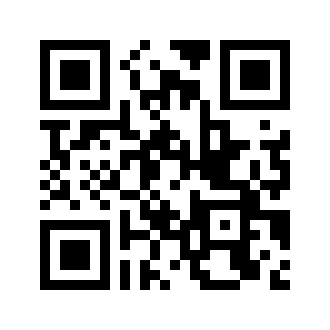 Tirant d’eau : c’est la hauteur de la partie immergée du bateau qui varie en fonction de la charge transportée. Il correspond à la distance verticale entre la flottaison et le point le plus bas de la coque, usuellement la quille.Le marnage est la différence de hauteur entre la basse mer et la pleine mer qui suit immédiatement.Tirant d’eau du voilier considéré 1,50m.À partir du marégramme précédent, répondre aux questions suivantes sur l’intervalle [0 ; 24]:1°)	Vocabulaire associé à la notion de fonction 	a. Que représente la courbe ? Définir le terme « Courbe représentative ».	b. En cliquant sur Options situées au-dessus du graphique et en sélectionnant « Afficher les 	hauteurs heure par heure », vous obtenez un tableau. Que représente-t-il pour la fonction ?	c. Quelle information n’est pas fournie par l’application liée à la courbe et qui permet de 	déterminer algébriquement (par un calcul) la hauteur de l’eau connaissant l’heure et 	inversement ?	d. Cette courbe est dessinée sur un laps de temps de 24h. L’intervalle sur lequel elle est 	représentée est [0 ; 24]. On appelle cela son ensemble de définition. Quelle incidence cela 	aurait sur le graphique si je vous imposais d’étudier cette fonction sur [10 ; 22] ?2°)	Résolution graphique d’équations du type f(x)=k où k est un nombre réel	Soit f, la fonction donnant la hauteur de l’eau en fonction de l’heure h.                a. Quelle est la hauteur d’eau à 10h ? à 18h ?En répondant aux deux questions, tu as déterminé les images de la fonction ou les antécédents ?b. A quelles heures la hauteur d’eau est-elle de 4m ?    Quelle équation as-tu résolu graphiquement en répondant à la question précédente ?c. A quelles heures y a-t-il eu marée haute ? marée basse ?     Traduire ces deux questions par les équations correspondantes qu’il faut résoudre 	  	    graphiquement. d. Résoudre graphiquement l’équation f(x) = 3.Extraire de cette partie, une procédure à suivre pour résoudre graphiquement les 	équations du type f(x) = k où k est un nombre réel.3°) 	Résolution graphique d’inéquations du type f(x) > k où k est un nombre réel	a. Peux-tu me fournir à quels moments de la journée, la hauteur de l’eau est supérieure ou égale à 4m ?    	   Détailler les étapes qui t’ont permis de répondre à cette question.      	   Mathématiquement, que viens-tu de résoudre ?	b. Résoudre graphiquement l’inéquation V(h) ≤ 2	c. Résoudre graphiquement l’inéquation V(h) > 6.Extraire de cette partie, une procédure à suivre pour résoudre graphiquement les 	équations du type f(x) > k où k est un nombre réel.